LA MONA LOQUILLA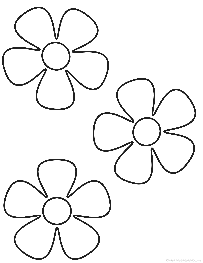 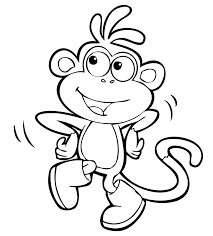 En el zoológico había una monita muy traviesa, simpática, risueña y amiga de todos los niños que la visitaban. La llamaban la mona Loquilla,pues hacía tantas piruetas y gestos con la cara y su cuerpo, que parecíauna verdadera Loquilla.Hacía unas morisquetas que asustaban, otras muy divertidas, unasimitaciones de la forma de caminar de los guardias que hacían retorcersede la risa. Una vez, imitó a una señora embarazada, caminando con su barrigahacia delante, lo que casi la hace caerse. En esa oportunidad todos la aplaudieron. Los elefantes del frente y las jirafas vecinas también la miraban y disfrutaban con el espectáculo.Una mañana de verano, ella salió de su casucha, que se encontraba en una gran jaula y se fue a buscar a su hermanito pequeño para convidarlo a bañarse en la pileta que tenían. Juntos fueron a invitar al monito de cola colorada y a otros dos más peludos, que eran vecinos. Así, los animalitos se bañaron y lo pasaron muy bien hasta que se cansaron. Ese día, la mona Loquilla no miró a sus visitantes ni hizo morisquetas.Cuando el sol se escondió, los monitos se despidieron hasta el día siguiente y se fueron a sus respectivas casuchas dentro de la jaula de los monos.Después de leer, responde:¿Cómo es la mona Loquilla?AntipáticaSeriaDivertida¿Dónde vivía la mona del cuento?En un corralEn el zoológicoEn el patio¿Qué es una morisqueta?_____________________________________________________________ ¿Cómo describirías a los monos?_____________________________________________________________ ¿A qué hora crees que se fueron los monitos a sus casuchas?A las 3:00 p.m. ____             A las 6:00 p.m. ____            A las 9:00 p.m.              